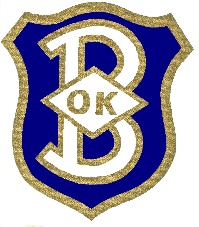 Registrering av nya medlemmarNamn: Personnummer:Adress:Tel.nr:E-post:Övriga i familjen som vill vara medlemmarMedlemsavgift 2023		ungdom	50kr			vuxen	150kr			familj 	200krBlanketten skickas/lämnas till Björn Johansson eller Sten Johansson:tobobjorn@outlook.com eller gruselvis@gmail.com. Inbetalningskort skickas ut i januari./OK Borgen, styrelsenNamn:Personnummer: